ОТЧЕТГлавы Администрации Новороговского сельского поселения Егорлыкского района Ростовской областио результатах работы в первом полугодии 2018 годаВ соответствии с действующим законодательством, согласно требованиям Федерального закона от 06.10.2003 г. № 131-ФЗ «Об организации местного самоуправления в Российской Федерации», Областного закона от 28.12.2005 г. № 436-ЗС «О местном самоуправлении в Ростовской области» главы администраций ежегодно должны отчитываться перед населением и представительным органом муниципального образования о проделанной работе по исполнению бюджета поселения за прошедший год и определить основные направления работы на очередной финансовый год, исходя из утверждённого Собранием депутатов бюджета.  При этом, по поручению Губернатора Ростовской области Василия Юрьевича Голубева   главы администраций сельских поселений Дона отчитываются о своей деятельности и деятельности муниципалитета перед населением дважды в год, представляя полугодовой и годовой отчеты. Сегодня настало время подвести итоги истёкшего периода 2018 года.Администрация Новороговского сельского поселения осуществляет свою деятельность в соответствии с Федеральным законом от 06.10.2003 г. № 131-ФЗ «Об общих принципах организации местного самоуправления в Российской Федерации», Областным законом от 28.12.2005 г. № 436-ЗС «О местном самоуправлении в Ростовской области», Уставом Муниципального образования «Новороговское сельское поселение». Осуществлением поставленных перед администрацией задач занимается 6 муниципальных служащих, 5 человек технического персонала. Новороговское сельское поселение включает в себя один населенный пункт.  Общая площадь сельхозугодий 8725 га, в том числе пашни 7859 га. В поселении находится средняя общеобразовательная школа, в которой  обучаются 180 учащихся, детский сад, который посещают 63  воспитанника. Кроме этого, на территории Новороговского сельского поселения осуществляют свою деятельность почта, филиал сбербанка, 3 продуктовых магазина  и 1 магазин промышленных товаров, медицинская амбулатория, Новороговский СДК, 1 библиотека,  Центр социального обслуживания граждан пожилого возраста и инвалидов ОСО № 8, Центр реабилитационного отделения № 1 «Надежда», СПК «Заря» и 22 фермерских хозяйства. На 01.07.2018 года численность населения зарегистрированного в Новороговском сельском поселении составила 1482 человека. В первом полугодии 2018 года в ст. Новороговской родилось 11 новорождённых, умерло 9 человек, прибыло на постоянное место жительства – 16 человек, убыло 4 человека.  В станице Новороговской зарегистрировано 541 домовладение.Из них газифицировано 403 домовладения, что составляет 74,5 процента.Имеют централизованное водоснабжение 540 домовладений, что составляет 99,8 процентов.Администрацией Новороговского сельского поселения по основным  вопросам  деятельности было издано 32 распоряжения и 52 постановления.В первом полугодии 2018 года  обращений граждан в Администрацию Новороговского сельского поселения не поступали. За истекший отчётный период Администрацией Новороговского сельского поселения выдано 157 различных справок, из них 93 справки было выдано по запросам гражданам и 53 – по запросам Многофункционального центра Егорлыкского района, 11 – по запросам других организаций. Гражданам выдавались справки о присвоении адреса, о проживании, по вопросам принадлежности объектов недвижимости, о составе семьи и иным вопросам, предоставлялись выписки из похозяйственных книг, необходимые для последующего оформления кредитных обязательств, субсидий, для оформления домовладений, наследства. В истёкшем периоде 2018 года из прокуратуры Егорлыкского района поступило: - 9 требований; - 12 представлений;  - 3 протеста; - 3 запроса; - 7 информационных писем.	С целью информирования населения, Администрацией поселения выпускается Информационный бюллетень «Муниципальный вестник». В первом полугодии 2018 года выпущено 8 номеров. В них обнародуются нормативно-правовые акты, принимаемые Собранием депутатов и издаваемые Администрацией поселения, также эта информация размещается в сети «Интернет» на официальном сайте Администрации Новороговского поселения.Исполнение бюджета Новороговского сельского поселения осуществляется на основании Решения Собрания депутатов Новороговского сельского поселения от 26.12.2017 г. № 50 «О бюджете Новороговского сельского поселения Егорлыкского района на 2018 год и на плановый период 2019 и 2020 годов» с учетом изменений и дополнений, внесенных в данное Решение, а также в соответствии с федеральными и областными нормативными правовыми актами, регламентирующими бюджетный процесс.Бюджет поселения за 1 полугодие 2018 года исполнен по доходам - 3919,2 тыс. рублей, по расходам – 3801,0 тыс. рублей с превышением доходов над расходами (профицит бюджета поселения) в сумме – 118,2 тыс. рублей.Налоговые и неналоговые доходы бюджета Новороговского сельского поселения исполнены в сумме 1363,5 рублей или 34,7 процентов к годовым плановым назначениям. Налоговые доходыТыс. рублейНеналоговые доходы исполнены в сумме 5,9 тыс. рублей. Это доходы, получаемые в виде арендной платы за передачу в  пользование муниципального имущества (4,6 тыс. рублей) или 51,1 процентов к плану года, денежные взыскания (штрафы) (1,3 тыс. рублей) или 43,3 процентов к годовым плановым назначениям. Безвозмездные поступления за 1 полугодие 2018 года составили 2555,7 тыс. рублей или 56,4 процентов к годовым плановым назначениям, в том числе:- дотация на выравнивание бюджетной обеспеченности – 2000,2 тыс. рублей;- субвенции на осуществление первичного воинского учета – 40,9 тыс. рублей;- субвенции на выполнение передаваемых государственных полномочий – 0,2 тыс. рублей;- иные межбюджетные трансферты – 514,4 тыс. рублей на повышение заработной платы работникам муниципальных учреждений культуры, в соответствии с Указами Президента РФ.Основные направления расходов бюджетаНовороговского сельского поселения- Общегосударственные вопросы – 2091,4 тыс. рублей или 41,6 процентов годового плана;- Национальная оборона – 29,7 тыс. рублей или 39,2 процентов годовых назначений. Расходы этого раздела направлены на осуществление первичного воинского учета;- Жилищно-коммунальное хозяйство – 518,8 тыс. рублей или 37,1 процентов к годовому плану, в том числе наиболее значимые расходы производились по следующим направлениям:1. Содержание сетей уличного освещения –351,6 тыс. руб. В эту сумму включена оплата за потребленную электрическую энергию уличного освещения.2. Содержание мест захоронения – 8,9 тыс. рублей. Это расходы по  противоклещевой обработке кладбища.3. Прочие мероприятия по благоустройству – 158,2 тыс. рублей. Средства были направлены: на текущий ремонт мемориала памяти по погибшим в ВОВ и установку гранитных плит  (115,9 тыс. рублей); дезинсекционную обработку территории мемориала памяти по погибшим в  ВОВ и лесопарковой зоны (1,0 тыс. рублей) уборку территории поселения от бытового мусора, вырубку поросли,  покос сорной растительности (38,5 тыс. рублей); содержание контейнера по утилизации ртутьсодержащих приборов и люминесцентных ламп (1,8 тыс рублей); приобретение извести для побелки деревьев (1,0 тыс. рублей); 	- Культура, кинематография – 1161,2 тыс. рублей или 45,0 процентов годовых назначений. В этом направлении бюджетные средства идут на содержание МБУК «Новороговский сельский Дом культуры». Это расходы по  проведению культурно - массовых мероприятий, заработную плату сотрудников, коммунальные платежи, услуг связи, приобретение и содержание оборудования, противопожарные мероприятия;	- Объем переданных иных межбюджетных трансфертов в бюджет Егорлыкского района на осуществление части полномочий по решению вопросов местного значения сельского поселения – 19,1 тыс. рублей или 53,1 процентов годовых назначений (передача полномочий по осуществлению внешнего муниципального финансового контроля; организация ритуальных услуг и установление тарифов по погребению; обеспечение малоимущих граждан, проживающих в поселении и нуждающихся в улучшении жилищных условий, жилыми помещениями в соответствии с жилищным законодательством, организация строительства и содержания муниципального жилищного фонда).Помимо проектов, которые требуют финансовых затрат Администрацией поселения в течение полугодия решались и менее затратные, но не менее важные вопросы:Проводились командно-штабные и тактические учения по оповещению поселения в случаях ЧС, действия руководящего состава в случаях ЧС;В весенний период проводились субботники по благоустройству улиц поселения, парка, мемориала, уборки кладбища;Оказывалась всяческая поддержка и велась разъяснительная работа среди населения (ЛПХ), фермеров (КФХ), предпринимателей о мерах государственной поддержки и др.; Велась культурно массовая и патриотическая работа;Участие в соревнованиях команды по шахматам, домино. Во втором полугодии 2018 года планируется произвести:Ремонт аварийного газопровода в ст. Новороговской;Оплату за потребленную электроэнергию уличным освещением;Покос сорной растительности в поселении;Приобретение и высадку саженцев, цветов;Уборку мусора на территории Новороговского сельского поселения;Выявление и ликвидацию несанкционированных свалок на территории поселения;Отлов безнадзорных животных.Особое внимание стоит уделить работе над увеличением собственных доходов в бюджет поселения. По состоянию на 01.06.2018 года задолженность по уплате налогов составляет 433326,68 рублей, из которых по земельному налогу 195327,64 рублей, по имущественному налогу 37117,84 тыс. рублей, по транспортному налогу 200881,2 рублей. Таким образом, задолженность у населения перед региональным бюджетом  составила 200881,2 рублей, местным бюджетом — 232445, 48 рублей. 	Учитывая, что в нашем поселении имеется недоимка по уплате налогов, то по этой причине Администрацией Новороговского сельского поселения проводятся координационные советы, на которые приглашаются жители поселения, имеющие задолженность по уплате налогов, с которыми проводится работа разъяснительного характера о недопущении нарушения сроков уплаты налогов. Так, в первом полугодии 2018 г. было проведено 4 Координационных советов, в результате проведения которых, задолженность населения прошлых лет уменьшилась на 30760 рублей. Одновременно сообщаю, что сроком уплаты имущественных налогов за предшествующий период является 1 декабря года, следующего за этим периодом.  Уважаемые станичники, напоминаю Вам, что выброс мусора в места, не отведённые для этих целей, является нарушением Правил благоустройства Новороговского сельского поселения. Поскольку на территории нашего поселения, отсутствуют полигоны для сбора мусора, я призываю Вас к заключению со специализированными организациями договоров на вывоз ТКО. По итогам проведения открытых конкурсов по определению региональных операторов по обращению с твёрдыми коммунальными отходами на территории Ростовской области, определён победитель конкурса, зоной деятельности которого является, в том числе и территория Новороговского сельского поселения, таковым является – ООО «ЭкоЦентр», в связи с чем, сообщаем жителям ст. Новороговской Егорлыкского района о необходимости с 01.01.2019 г. обязательного заключения договорных отношений с победителем конкурса. В связи с возникновением угрозы распространения опасных болезней животных (африканская чума свиней, птичий грипп, туляремия), необходимо строгое исполнение, утвержденных нормативно – правовых актов, в том числе и  Правил содержания домашних животных и птицы, с которыми Вы можете ознакомиться как в здании Администрации сельского поселения, так и в сети «Интернет». Обращаю Ваше внимание, что лица, допустившие нарушение Правил благоустройства Новороговского сельского поселения, Правил содержания домашних животных и птицы подлежат привлечению к административной ответственности в соответствии с Областным законом от 25.10.2002 г. № 273-ЗС «Об административных правонарушениях» и подвергаются административному наказанию в виде административного штрафа. Мы постоянно говорим о пожарной безопасности. Прошу Вас соблюдать Правила пожарной безопасности. Особенно сейчас, в период чрезвычайной пожароопасности, в целях недопущения возникновения чрезвычайных ситуаций, связанных с пожарами, помнить и соблюдать запрет на сжигание мусора, сухой растительности, пожнивных остатков, разведение костров. Ещё раз напоминаю Вам единый телефон вызова экстренных служб – 112.Кроме того, напоминаю Вам, уважаемые станичники,  что водоёмы, расположенные в черте Новороговского сельского поселения не оборудованы для отдыха на воде и не соответствуют санитарным нормам, в виду чего, постановлением Администрации Новороговского сельского поселения купание граждан в открытых водоёмах, расположенных на территорииНовороговского сельского поселения запрещено. Также запрещено плавание на маломерных плавательных средствах, купание и привод на водопой животных.В настоящее время в Российской Федерации осуществляются мероприятия по переходу с аналогового на цифровое эфирное вещание, в связи с чем, с января 2019 года будет прекращена аналоговая трансляция общероссийских обязательных общедоступных телеканалов.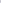 Для просмотра общероссийских обязательных общедоступных телеканалов с 01.01.2019 г. на старых аналоговых телевизорах, кроме антенны, нужна будет специальная приставка для приёма телеканалов в цифровом формате установленного стандарта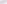 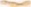 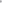 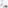 Таким образом, жителям, у которых имеются обычные антенны, для просмотра общероссийских обязательных общедоступных телеканалов с 01.01.2019 г. необходимо приобрести специальные цифровые приставки.Одновременно сообщаем, что Ростовской области малоимущим гражданам будет оказываться материальная помощь для приобретения цифровых приставок.Администрацией Новороговского сельского поселения принимаются заявки от жителей поселения, нуждающихся в цифровых приставках.Гражданам, желающим приобрести вышеуказанное оборудование, просьба обращаться в Администрацию Новороговского сельского поселения либо в УСЗН Администрации Егорлыкского района.Вместе с тем, повторно информирую Вас о доступности и получении услуг путём обращения в МФЦ. Более того, многие из государственных и муниципальных услуг можно заказать не выходя из дома, используя сеть «Интернет». Для чего необходимо зарегистрироваться на портале госуслуг. Используя данный портал Вы можете получить или произвести замен паспорта, в том числе и заграничного, водительского удостоверения, оформить сделку, получить различные справки и многое другое.  наименованиепланФактическое исполнение% исполненияНалог на доходы физических лиц309,173,823,9Единый сельскохозяйственный налог1000,01122,0112,2Земельный налог2522,7170,86,8ИТОГО3831,81366,635,7